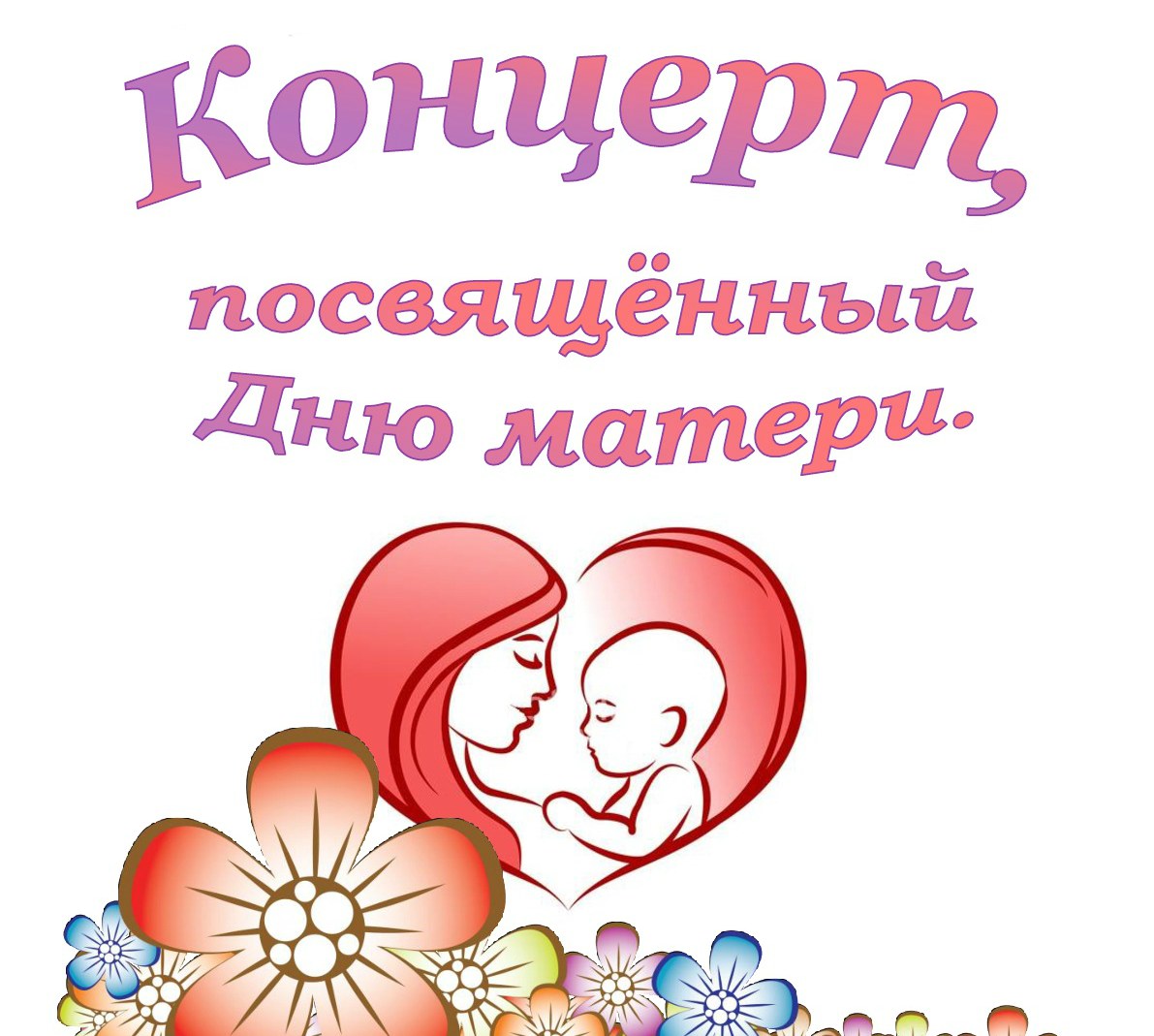 26.11.2021 г                                                        на странице в инстаграмм:                                                                                                           @oktmuzshkola                                                                                                                                                                                                                                                                            